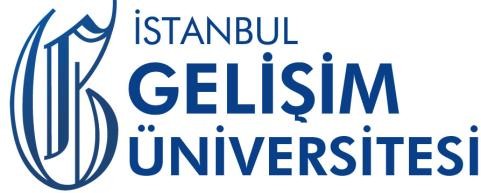 Yükseköğrenimlerini UKRAYNA’da Sürdürmekte Olan Türkiye Cumhuriyeti Vatandaşlarıile Yabancı Uyruklulara İlişkinYATAY GEÇİŞ BAŞVURU FORMUKİŞİSEL BİLGİLERADI-SOYADI	: ....................................................................................................................................................................................T.C. KİMLİK NO	: ........................................................................DOĞUM YERİ	: ........................................................................	DOĞUM TARİHİ : ...... / ...... / ......CİNSİYETİ	: K ( )	E ( )	UYRUĞU	: ..............................................................YAZIŞMA ADRESİ	: ...........................................................................................................................................................................................................................................................................................................................................................................................................................................................................................................................................................TELEFON	: ........................................................................MOBİL TELEFON	: ........................................................................	E-MAIL: ...................................... @.....................................ADAYIN HALEN KAYITLI OLDUĞU YÜKSEKÖĞRETİM KURUMUNA İLİŞKİN BİLGİLERÜNİVERSİTE : ..................................................................................................................................................................................................FAKÜLTE/YÜKSEKOKUL: ................................................................	BÖLÜM :................................................................................GENEL NOT ORTALAMASI: (Rakamla) .......................................	(Yazıyla) ................................................................................OKUDUĞU DÖNEM SAYISI (Hazırlık Sınıfı Hariç): ....................ADAYIN GELİŞİM ÜNİVERSİTESİNDE YATAY GEÇİŞ YAPMAK İSTEDİĞİ BÖLÜM/PROGRAM.......................................................................................................................................................................................................................................................................................................................................................................................................................................................................................................................................................................................................................................................................................Yukarıda beyan ettiğim bilgilerin yanlış olduğu tespit edildiği takdirde, kaydım yapılmış olsa dahi iptal edileceğini ve hakkımda disiplin işlemlerinin yürütüleceğini bildiğimi kabul ederim.TARİH: ...... /	/ 2022